____________________________________________________________________________________________________________________________________________________________________________________________________________________________________________________________________________________________________________________________________________________________________________________________________________________________________________________________________________________________		_______________________________________Date Reserved		School SPRING KINDER CONCERTCultural Center for the Arts1001 Market Ave. N, CantonRESERVATION INFORMATION – SCHOOL GROUPSContact Person ____________________________________________________________________________________School ____________________________________________________________________________________________Address___________________________________________________________________________________________City_________________________________________________  Zip__________________Phone ______________________________	  Email ___________________________________________________***************************************************					RESERVATION NUMBERSStudent   FREE      	         9:45 am            9:45 am	      10:45 am           10:45 am	Adult  FREE	                     Students              Adults                  Students              AdultsWed. April 22, 2020 	       ______	       ______	        _______	     ______Thurs. April 23, 2020           ______	        ______	         _______	     _______     Special needs?   Details ______________________________________________________________Number of Buses _________**********************************************************	Transportation:  Each group is responsible for its own transportation to and from the event.  Directions for arrival and departure will be sent with reservation confirmations.Chaperones:  Chaperones are responsible for the behavior of their students.  The orchestra requests that at least one adult accompany every 6 students attending.Special Assistance:  Let us know if any of your students need special assistance.  We will be able to accommodate them better if notified in advance.  The performance location is wheelchair accessible. 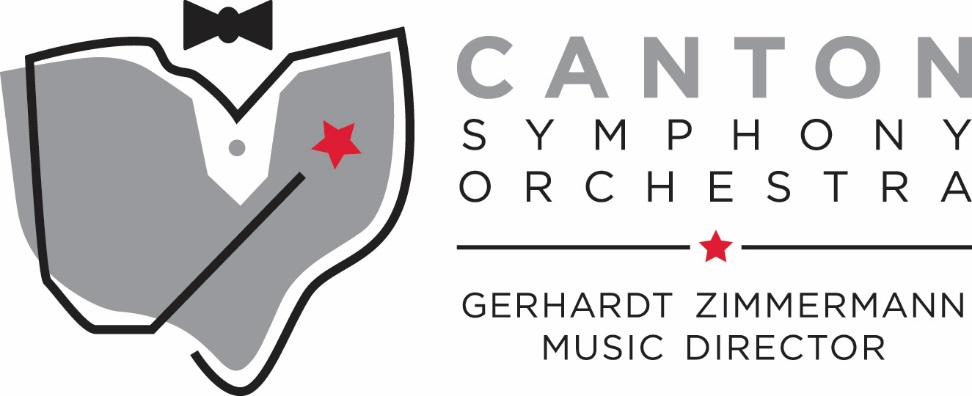 